Co-intervention Mathématiques - Enseignement Professionnel CAP MaçonFICHE DESCRIPTIVE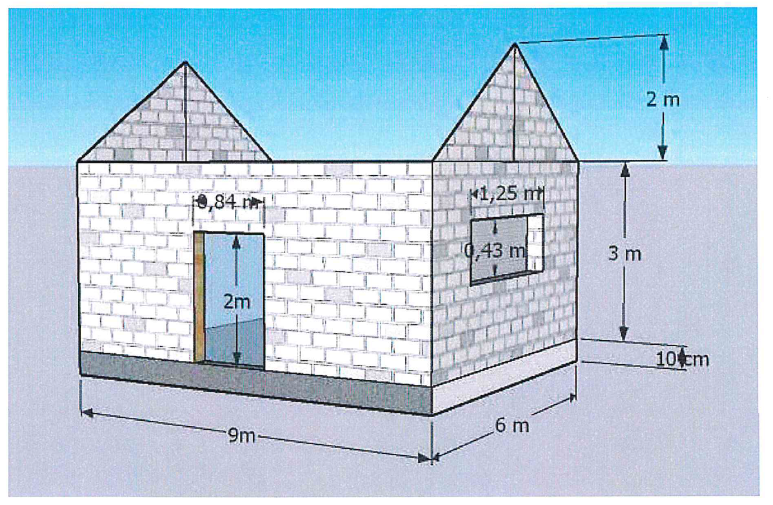 Détermination du nombre de blocs de bétons manufacturés dans la réalisation d’une maisonClasse : 1ère année de CAP Période dans l’année : premier trimestreDurée : une séance de co-interventionSituation professionnelle problématiséeVous participez à la construction d’une maison de pêcheur comportant une porte, une fenêtre et une toiture à deux pans.Dans le cadre de la phase de préparation, vous êtes chargé de vérifier que le nombre de palettes de blocs de bétons manufacturés (BBM) présentes sur le chantier vous permettra de réaliser cette construction.Objectif de la séanceCompétences visées Compétences transversales (référentiel Guide AEFA)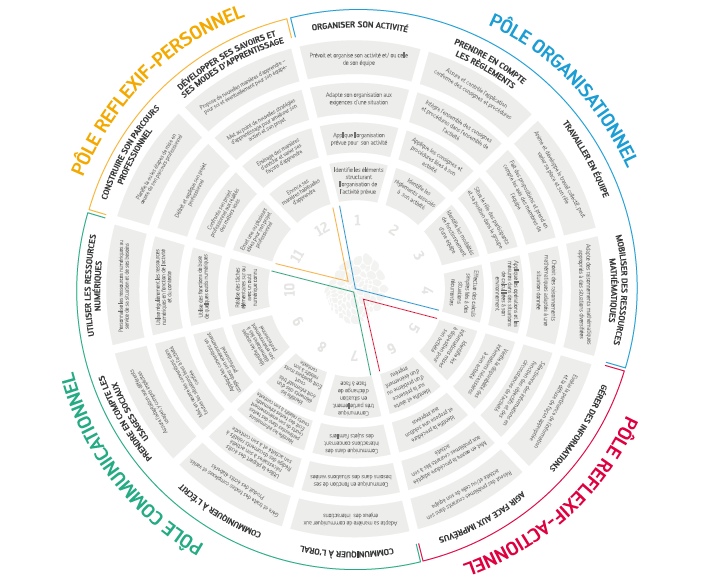 Méthodologie 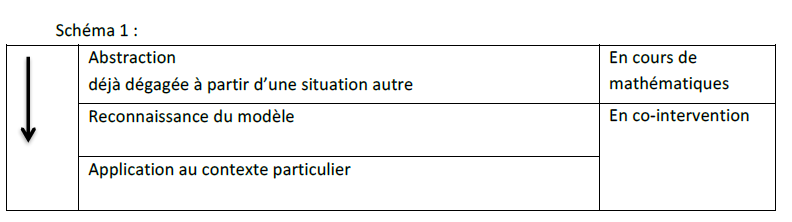 Le professeur de mathématiques a déjà, à partir d’autres situations, fait émerger un modèle ou les notions et les outils qui permettront la résolution de la problématique identifiée en co-intervention.Dans ce schéma le professeur de mathématiques peut par exemple aider un élève en difficulté à repérer le modèle à utiliser, les outils possibles de traitement, les raisonnements à effectuer, etc. On est dans le cas où l’élève ne sait pas passer de l’abstrait au concret autrement dit dans le cas où la re-contextualisation ne s’opère pas naturellement.Le professeur peut également repérer les notions mal perçues par les élèves afin de pouvoir y remédier lors de l’accompagnement personnalisé.Scénarii pédagogiques envisagésScénario 1Autre scénario envisageable : dispositif classe puzzleLes phases de 1 à 4 sont confiées à des groupes différents d’élèves. Les deux professeurs circulent et aident aux besoins (échange, utilisation de ressource, mise en situation à l’atelier…)La phase 5 permet la communication orale et/ou écrite du travail de chaque groupe pour construire la réponse collective à la problématique. Traces de recherche des élèvesQuelques démarches de résolution du problème…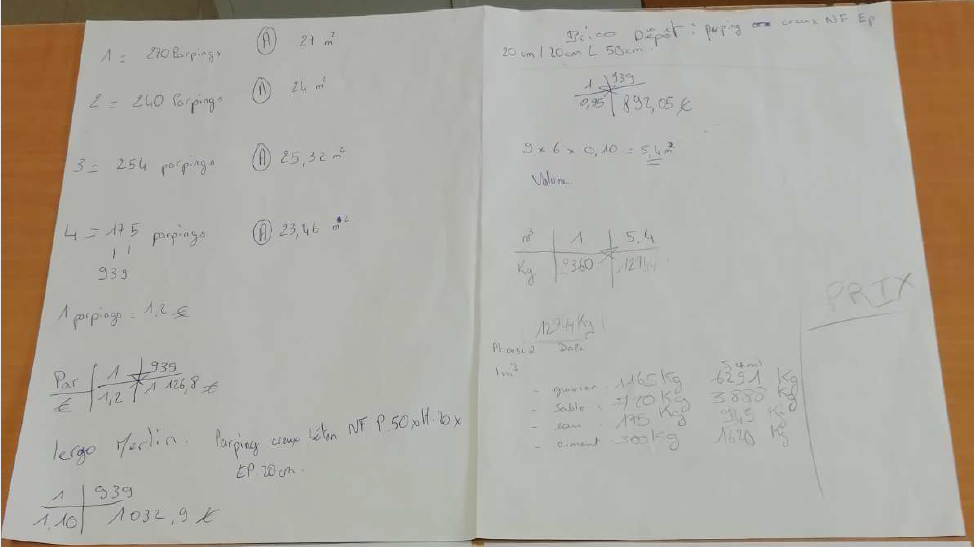 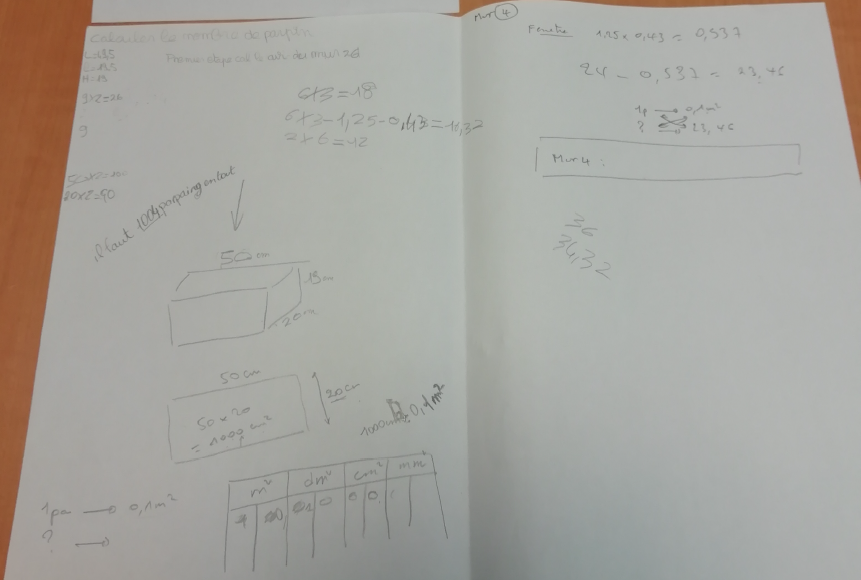 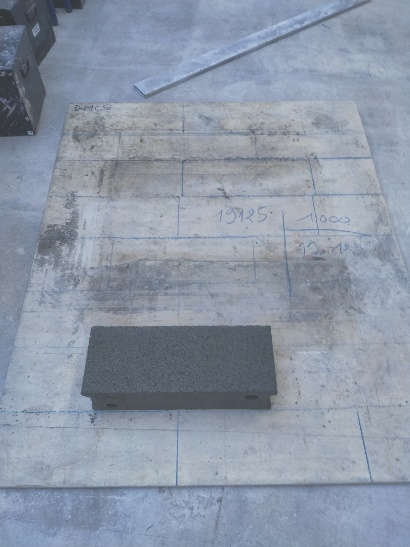 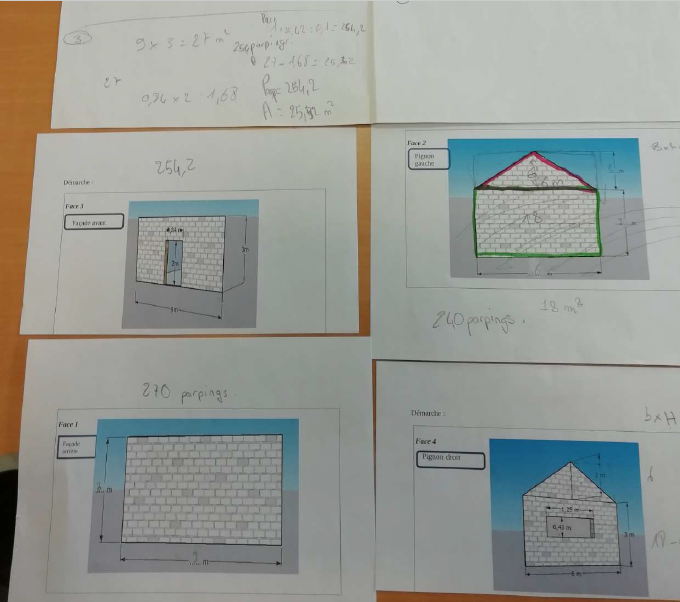 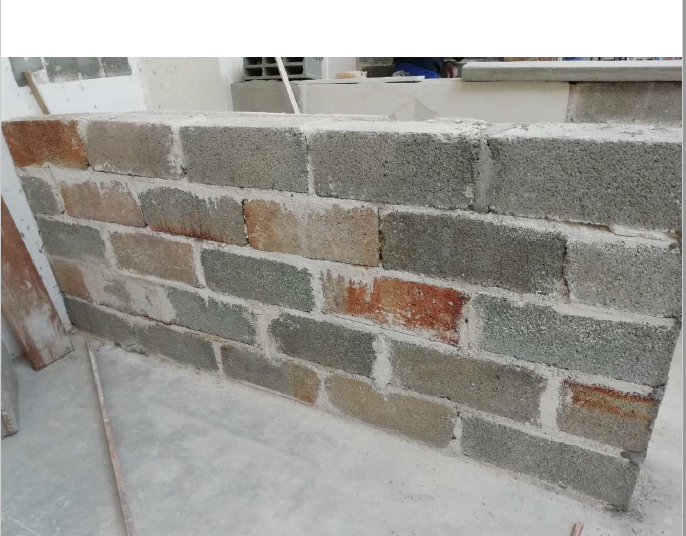 Observations, remarques et commentairesLes traces écrites de recherche ou de synthèse sont déposées sur l’ENT co-interventionLe déroulement de séquence ci-joint est une proposition. Chaque équipe enseignante sera libre de réajuster ou réadapter le déroulement comme bon lui semble, en tenant compte des différentes contraintes.ProlongementsProposer la réalisation d’un garage attenant à la maison pour déterminer le nombre de palettes de BBM à commander.Approcher les calculs d’aires des figures planes usuelles sur des réalisations professionnellesMATHÉMATIQUESENSEIGNEMENT PROFESSIONNELENSEIGNEMENT PROFESSIONNELDomaines / Modules Activités professionnelles / tâchesGéométrie  Calcul numériqueAutomatismesAlgèbre/Analyse: Résolution d’un problème relevant de la proportionnalitéPréparation du travail : s’assurer d’avoir à disposition les matériels et matériaux nécessaires Préparation du travail : s’assurer d’avoir à disposition les matériels et matériaux nécessaires Compétences S’approprier  Analyser –Raisonner  Réaliser   Valider  CommuniquerC1.1 Décoder des dessins et plans-Situer les ouvrages dans l’environnement.-Interpréter les traits, les écritures, les symboles de représentation.-Localiser un élément sur les différents dessins, plans.-Identifier et désigner la forme géométrique des surfaces et des volumes constitutifs des ouvrages.-Extraire les éléments utiles d’un plan.-Interpréter les cotations particulièresCompétences S’approprier  Analyser –Raisonner  Réaliser   Valider  CommuniquerC1.2 Décoder des documents techniques-Mettre en relation les informations entre les documents écrits et graphique.Compétences S’approprier  Analyser –Raisonner  Réaliser   Valider  CommuniquerC2.1 Préparer son travail-S’assurer d’avoir à disposition les matériels et matériaux nécessaires.-Identifier l’ouvrage ou partie à réaliser.-Consulter les documents.-Exploiter les informations.-Lister les matériaux et matériels.-Vérifier état et quantités.-Rendre compte.-Argumenter.PrérequisCycle 3 (programme 2020)Comparer, estimer, mesurer des grandeurs géométriques avec des nombres entiers et des nombres décimaux : longueur (périmètre), aire, volume, angle Utiliser le lexique, les unités, les instruments de mesures spécifiques de ces grandeurs Résoudre des problèmes impliquant des grandeurs (géométriques, physiques, économiques) en utilisant des nombres entiers et des nombres décimaux Reconnaître, nommer, décrire, reproduire, représenter, construire quelques solides et figures géométriques Cycle 4 (programme 2020)Utiliser les nombres pour comparer, calculer et résoudre des problèmes Comprendre et utiliser les notions de divisibilité et de nombres premiers Calculer avec des grandeurs mesurables ; exprimer les résultats dans les unités adaptées Représenter l’espace S2.1 Documentation graphiqueS2.2 Conventions et normes d’expressionS2.3 Outils informatisésS2.1 Documentation graphiqueS2.2 Conventions et normes d’expressionS2.3 Outils informatisésMATHÉMATIQUESENSEIGNEMENT PROFESSIONNELENSEIGNEMENT PROFESSIONNELCapacités / connaissancesSavoirsMesurer la longueur d’un segment à l’aide d’un instrument approprié (règle graduée…)*. Reconnaître, nommer une figure plane usuelle*. Identifier les figures usuelles constituant une figure donnée. Traiter des problèmes relatifs à deux suites proportionnelles de nombres. Utiliser les théorèmes et les formules pour : calculer l’aire d’un triangle, d’un rectangle; calculer la longueur d’un segment. Convertir des unités de longueur, d’aire Effectuer soit mentalement, soit « à la main », soit à la calculatrice un calcul isolé sur des nombres en écriture décimale faisant intervenir l’une au moins des opérations : addition/soustraction/ multiplication/division à 10-n près. Déterminer rapidement un ordre de grandeur. Calculer le carré d’un nombre donné en écriture décimale. Calculer un produit de la forme , où a, b et c sont des nombres donnés en écriture décimale, b étant non nul. Calculer la valeur numérique exacte ou une valeur arrondie d’une expression littérale en donnant aux lettres (variables) des valeurs numériques en écriture décimale. Convertir des unités de longueurs, d’aires Mesurer la longueur d’un segment à l’aide d’un instrument approprié. Unités de mesure Propriétés caractéristiques des quadrilatères portant sur les diagonales ou sur les côtés. Formule de l’aire d’un triangle, d’un carré, d'un rectangle Proportionnalité : - suites proportionnelles de nombres ; - coefficient de proportionnalité. S2.1 Documents Graphiques- A partir d'un dossier de plans, PRÉCISER les dimensions, les formes et les principales caractéristiques d'un ouvrage.Capacités / connaissancesSavoirsMesurer la longueur d’un segment à l’aide d’un instrument approprié (règle graduée…)*. Reconnaître, nommer une figure plane usuelle*. Identifier les figures usuelles constituant une figure donnée. Traiter des problèmes relatifs à deux suites proportionnelles de nombres. Utiliser les théorèmes et les formules pour : calculer l’aire d’un triangle, d’un rectangle; calculer la longueur d’un segment. Convertir des unités de longueur, d’aire Effectuer soit mentalement, soit « à la main », soit à la calculatrice un calcul isolé sur des nombres en écriture décimale faisant intervenir l’une au moins des opérations : addition/soustraction/ multiplication/division à 10-n près. Déterminer rapidement un ordre de grandeur. Calculer le carré d’un nombre donné en écriture décimale. Calculer un produit de la forme , où a, b et c sont des nombres donnés en écriture décimale, b étant non nul. Calculer la valeur numérique exacte ou une valeur arrondie d’une expression littérale en donnant aux lettres (variables) des valeurs numériques en écriture décimale. Convertir des unités de longueurs, d’aires Mesurer la longueur d’un segment à l’aide d’un instrument approprié. Unités de mesure Propriétés caractéristiques des quadrilatères portant sur les diagonales ou sur les côtés. Formule de l’aire d’un triangle, d’un carré, d'un rectangle Proportionnalité : - suites proportionnelles de nombres ; - coefficient de proportionnalité. S2.3 Outils Informatisés-A partir d'un dossier numérisé ou de sources d'informations numérisées : logiciel deux dimensions (2D),logiciel trois dimensions (3D), modeleur...), EXTRAIRE et IMPRIMER un ouvrage ou une partie d'ouvrageCapacités / connaissancesSavoirsMesurer la longueur d’un segment à l’aide d’un instrument approprié (règle graduée…)*. Reconnaître, nommer une figure plane usuelle*. Identifier les figures usuelles constituant une figure donnée. Traiter des problèmes relatifs à deux suites proportionnelles de nombres. Utiliser les théorèmes et les formules pour : calculer l’aire d’un triangle, d’un rectangle; calculer la longueur d’un segment. Convertir des unités de longueur, d’aire Effectuer soit mentalement, soit « à la main », soit à la calculatrice un calcul isolé sur des nombres en écriture décimale faisant intervenir l’une au moins des opérations : addition/soustraction/ multiplication/division à 10-n près. Déterminer rapidement un ordre de grandeur. Calculer le carré d’un nombre donné en écriture décimale. Calculer un produit de la forme , où a, b et c sont des nombres donnés en écriture décimale, b étant non nul. Calculer la valeur numérique exacte ou une valeur arrondie d’une expression littérale en donnant aux lettres (variables) des valeurs numériques en écriture décimale. Convertir des unités de longueurs, d’aires Mesurer la longueur d’un segment à l’aide d’un instrument approprié. Unités de mesure Propriétés caractéristiques des quadrilatères portant sur les diagonales ou sur les côtés. Formule de l’aire d’un triangle, d’un carré, d'un rectangle Proportionnalité : - suites proportionnelles de nombres ; - coefficient de proportionnalité. S2.4 Expression graphique- A partir d'un dossier numérisé ou de sources d'informations numérisées : logiciel deux dimensions (2D),logiciel trois dimensions (3D), modeleur...), EXTRAIRE et IMPRIMER un ouvrage ou une partie d'ouvrageCapacités / connaissancesSavoirsMesurer la longueur d’un segment à l’aide d’un instrument approprié (règle graduée…)*. Reconnaître, nommer une figure plane usuelle*. Identifier les figures usuelles constituant une figure donnée. Traiter des problèmes relatifs à deux suites proportionnelles de nombres. Utiliser les théorèmes et les formules pour : calculer l’aire d’un triangle, d’un rectangle; calculer la longueur d’un segment. Convertir des unités de longueur, d’aire Effectuer soit mentalement, soit « à la main », soit à la calculatrice un calcul isolé sur des nombres en écriture décimale faisant intervenir l’une au moins des opérations : addition/soustraction/ multiplication/division à 10-n près. Déterminer rapidement un ordre de grandeur. Calculer le carré d’un nombre donné en écriture décimale. Calculer un produit de la forme , où a, b et c sont des nombres donnés en écriture décimale, b étant non nul. Calculer la valeur numérique exacte ou une valeur arrondie d’une expression littérale en donnant aux lettres (variables) des valeurs numériques en écriture décimale. Convertir des unités de longueurs, d’aires Mesurer la longueur d’un segment à l’aide d’un instrument approprié. Unités de mesure Propriétés caractéristiques des quadrilatères portant sur les diagonales ou sur les côtés. Formule de l’aire d’un triangle, d’un carré, d'un rectangle Proportionnalité : - suites proportionnelles de nombres ; - coefficient de proportionnalité. S2.5 Expression technique-A partir d'une situation donnée, SÉLECTIONNER et COMMUNIQUER des informations.Capacités / connaissancesSavoirsMesurer la longueur d’un segment à l’aide d’un instrument approprié (règle graduée…)*. Reconnaître, nommer une figure plane usuelle*. Identifier les figures usuelles constituant une figure donnée. Traiter des problèmes relatifs à deux suites proportionnelles de nombres. Utiliser les théorèmes et les formules pour : calculer l’aire d’un triangle, d’un rectangle; calculer la longueur d’un segment. Convertir des unités de longueur, d’aire Effectuer soit mentalement, soit « à la main », soit à la calculatrice un calcul isolé sur des nombres en écriture décimale faisant intervenir l’une au moins des opérations : addition/soustraction/ multiplication/division à 10-n près. Déterminer rapidement un ordre de grandeur. Calculer le carré d’un nombre donné en écriture décimale. Calculer un produit de la forme , où a, b et c sont des nombres donnés en écriture décimale, b étant non nul. Calculer la valeur numérique exacte ou une valeur arrondie d’une expression littérale en donnant aux lettres (variables) des valeurs numériques en écriture décimale. Convertir des unités de longueurs, d’aires Mesurer la longueur d’un segment à l’aide d’un instrument approprié. Unités de mesure Propriétés caractéristiques des quadrilatères portant sur les diagonales ou sur les côtés. Formule de l’aire d’un triangle, d’un carré, d'un rectangle Proportionnalité : - suites proportionnelles de nombres ; - coefficient de proportionnalité. S3.2 Types d’ouvrages courant-IDENTIFIER et LOCALISER les éléments d’ouvrages courantsCapacités / connaissancesSavoirsMesurer la longueur d’un segment à l’aide d’un instrument approprié (règle graduée…)*. Reconnaître, nommer une figure plane usuelle*. Identifier les figures usuelles constituant une figure donnée. Traiter des problèmes relatifs à deux suites proportionnelles de nombres. Utiliser les théorèmes et les formules pour : calculer l’aire d’un triangle, d’un rectangle; calculer la longueur d’un segment. Convertir des unités de longueur, d’aire Effectuer soit mentalement, soit « à la main », soit à la calculatrice un calcul isolé sur des nombres en écriture décimale faisant intervenir l’une au moins des opérations : addition/soustraction/ multiplication/division à 10-n près. Déterminer rapidement un ordre de grandeur. Calculer le carré d’un nombre donné en écriture décimale. Calculer un produit de la forme , où a, b et c sont des nombres donnés en écriture décimale, b étant non nul. Calculer la valeur numérique exacte ou une valeur arrondie d’une expression littérale en donnant aux lettres (variables) des valeurs numériques en écriture décimale. Convertir des unités de longueurs, d’aires Mesurer la longueur d’un segment à l’aide d’un instrument approprié. Unités de mesure Propriétés caractéristiques des quadrilatères portant sur les diagonales ou sur les côtés. Formule de l’aire d’un triangle, d’un carré, d'un rectangle Proportionnalité : - suites proportionnelles de nombres ; - coefficient de proportionnalité. S3.3 Types d’ouvrages de la profession-IDENTIFIER les caractéristiques fonctionnelles(principales et secondaires)d'un ouvrage repéré sur un planCapacités / connaissancesSavoirsMesurer la longueur d’un segment à l’aide d’un instrument approprié (règle graduée…)*. Reconnaître, nommer une figure plane usuelle*. Identifier les figures usuelles constituant une figure donnée. Traiter des problèmes relatifs à deux suites proportionnelles de nombres. Utiliser les théorèmes et les formules pour : calculer l’aire d’un triangle, d’un rectangle; calculer la longueur d’un segment. Convertir des unités de longueur, d’aire Effectuer soit mentalement, soit « à la main », soit à la calculatrice un calcul isolé sur des nombres en écriture décimale faisant intervenir l’une au moins des opérations : addition/soustraction/ multiplication/division à 10-n près. Déterminer rapidement un ordre de grandeur. Calculer le carré d’un nombre donné en écriture décimale. Calculer un produit de la forme , où a, b et c sont des nombres donnés en écriture décimale, b étant non nul. Calculer la valeur numérique exacte ou une valeur arrondie d’une expression littérale en donnant aux lettres (variables) des valeurs numériques en écriture décimale. Convertir des unités de longueurs, d’aires Mesurer la longueur d’un segment à l’aide d’un instrument approprié. Unités de mesure Propriétés caractéristiques des quadrilatères portant sur les diagonales ou sur les côtés. Formule de l’aire d’un triangle, d’un carré, d'un rectangle Proportionnalité : - suites proportionnelles de nombres ; - coefficient de proportionnalité. S4.2 Matériaux, composants et produits de la profession-PROPOSER le matériau en adéquation avec le domaine d'emploi : choix, dosage-LIRE et EXPLOITER une fiche techniqueCapacités / connaissancesSavoirsMesurer la longueur d’un segment à l’aide d’un instrument approprié (règle graduée…)*. Reconnaître, nommer une figure plane usuelle*. Identifier les figures usuelles constituant une figure donnée. Traiter des problèmes relatifs à deux suites proportionnelles de nombres. Utiliser les théorèmes et les formules pour : calculer l’aire d’un triangle, d’un rectangle; calculer la longueur d’un segment. Convertir des unités de longueur, d’aire Effectuer soit mentalement, soit « à la main », soit à la calculatrice un calcul isolé sur des nombres en écriture décimale faisant intervenir l’une au moins des opérations : addition/soustraction/ multiplication/division à 10-n près. Déterminer rapidement un ordre de grandeur. Calculer le carré d’un nombre donné en écriture décimale. Calculer un produit de la forme , où a, b et c sont des nombres donnés en écriture décimale, b étant non nul. Calculer la valeur numérique exacte ou une valeur arrondie d’une expression littérale en donnant aux lettres (variables) des valeurs numériques en écriture décimale. Convertir des unités de longueurs, d’aires Mesurer la longueur d’un segment à l’aide d’un instrument approprié. Unités de mesure Propriétés caractéristiques des quadrilatères portant sur les diagonales ou sur les côtés. Formule de l’aire d’un triangle, d’un carré, d'un rectangle Proportionnalité : - suites proportionnelles de nombres ; - coefficient de proportionnalité. S5.3 approvisionnement, manutention, stockage-A partir d'une situation de réalisation, S’ASSURER d’avoir à sa disposition matériaux, matérielsDescription des phases du scénarioOBJECTIF PÉDAGOGIQUEMODALITÉ D’ORGANISATIONRESSOURCESPhase 1Les deux professeurs interviennent en même temps devant le groupe Ils présentent la situation professionnelle.Les élèves doivent proposer une démarche de résolution du problème posé. (Identification de figures, la formule d’aire, notion de proportions, mesures des dimensions d’un BBM, conversions…)Déterminer le nombre de blocs de bétons manufacturés (BBM) sur la façade arrière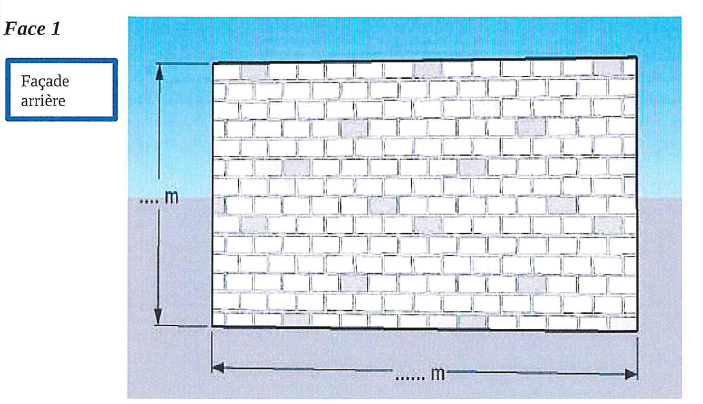 Au sein de l’atelier 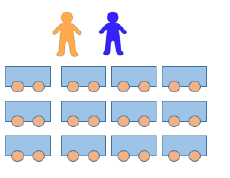 ENT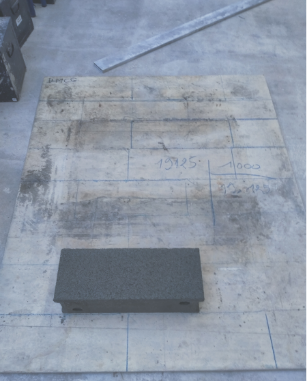 Fichier numérique sketchupFace arrière (dessin)CalculatricePhase 2 En petits groupes (3 élèves)Degré supérieur de complexité : façade avec une réservation d’une porteDétermination du nombre de blocs de bétons manufacturés sur la façade avant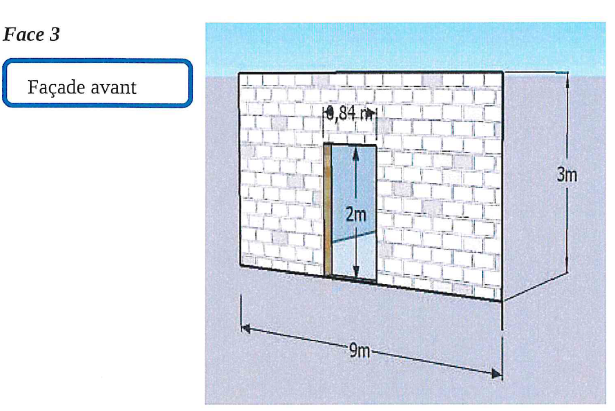 Au sein de l’atelier 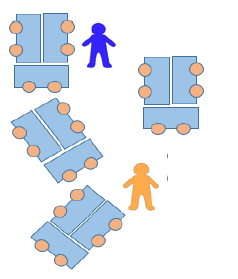 Fichier numérique sketchup (PC, tablettes)Face avant (dessin)ProfesseursCoups de pouce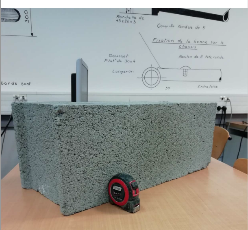 Démarches guidéesTableau de conversionBBMMètre à rubansDescription des phases du scénarioOBJECTIF PÉDAGOGIQUEMODALITÉ D’ORGANISATIONRESSOURCESPhase 3Degré supérieur de complexité : pignon gaucheTransfert de la démarche de la figure plane rectangulaire à la figure plane triangulaireLes deux enseignants circulent dans la classe et peuvent aider les élèves qui en ont besoin. Ils  observent la façon dont les élèves transfèrent leur démarche et connaissance.Détermination du nombre de blocs de bétons manufacturés du pignon gauche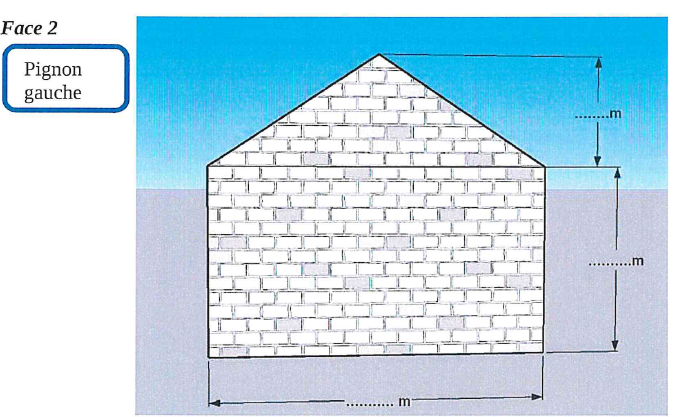 Au sein de l’atelier 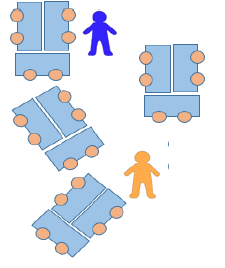 Fichier numérique Sketchup (PC, tablettes)CalculatricePignon droit (dessin)ProfesseursCoups de pouce si nécessaire : formule de l’aire du triangleDémarches guidéesTableau de conversionBBMPhase 4 Un des enseignants aide un groupe d’élèves ayant des besoins spécifiques.L’autre enseignant observe les élèves au travail et aide si besoin (aides différenciées et adaptées selon les besoins exprimées).Détermination du nombre de blocs de bétons manufacturés du pignon droit comportant une réservation de fenêtre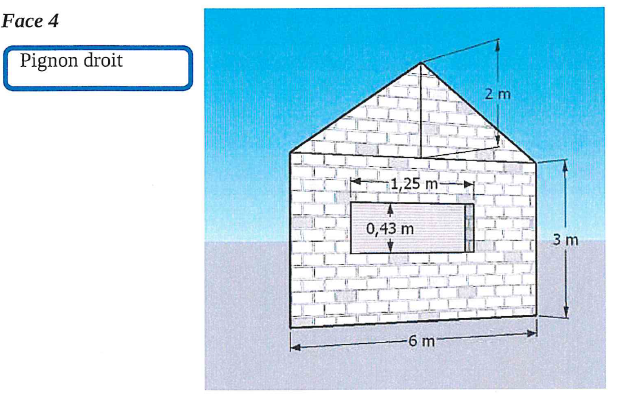 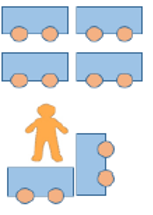 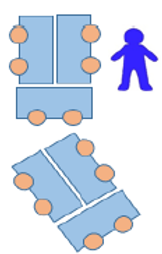 Fichier numérique Sketchup PC, tablettes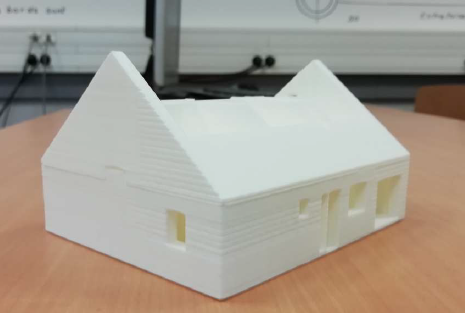 MaquetteCalculatricePignon droit (dessin)ProfesseursCoups de pouce si nécessaire : formule de l’aire du triangleDémarches guidéesTableau de conversionPhase 5 Les professeurs interviennent en tandem pour faire réaliser aux élèves une synthèse collective, en lien avec la situation professionnelle problématisée, à partir de leurs propositions.Répondre collectivement à la problématique : les palettes livrées sont suffisantes pour passer à la phase de réalisation de la maison.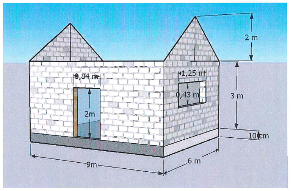 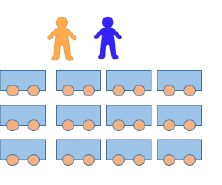 Traces de recherche de chaque groupe durant les différentes phases